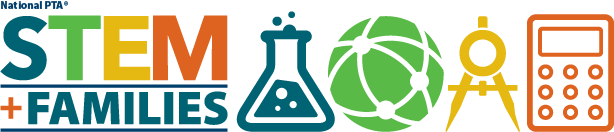 <ESCRIBA EL NOMBRE DE LA ESCUELA>Noche de Matemáticas Stem + Familias <Escriba el Mes, el Día, la Hora de Comienzo – Hora de Finalización><Escriba el Lugar>
Todos los Asistentes Recibirán Cena, 
ADEMÁS, ¡todos tendrán la posibilidad de ganar premios en la entrada, incluidas tarjetas de regalo, juegos de mesa y más!POR FAVOR TENGAN EN CUENTA QUE: Todos los niño DEBEN estar acompañados por un adulto. STEM + Familias tiene como fin que los familiares participen juntos en experiencias divertidas relacionadas con STEM. ¡Vengan y disfruten de una noche de juegos de Matemáticas interactivos junto a su hijo!               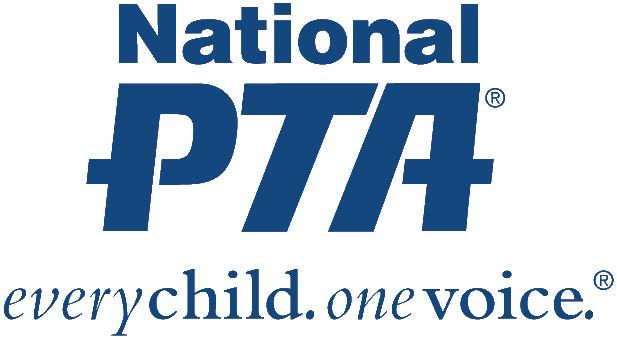 <Inserte el logotipo de la PTA local>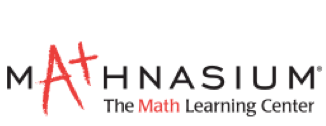 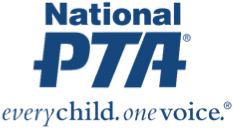 